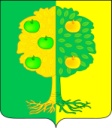 АДМИНИСТРАЦИЯ МИЧУРИНСКОГО СЕЛЬСКОГО ПОСЕЛЕНИЯДИНСКОГО РАЙОНАПОСТАНОВЛЕНИЕот 30.10.2017			                                                                № 119поселок АгрономОб утверждении Порядка проведения инвентаризации дворовых и общественных территорий Мичуринского сельского поселения Динского района в рамках реализации приоритетного проекта «Формирование комфортной городской среды» на территории Мичуринского сельского поселения Динского района	В соответствии с Федеральным законом от 06.10.2003 № 131-ФЗ «Об общих принципах организации местного самоуправления в Российской Федерации, Уставом Мичуринского сельского поселения Динского района, постановлением Правительства Российской Федерации от 10.02.2017 № 169 «Об утверждении Правил предоставления и распределения субсидий из федерального бюджета бюджетам субъектов Российской Федерации на поддержку государственных программ субъектов Российской Федерации и муниципальных программ формирования современной городской среды»         п о с т а н о в л я ю:	1. Утвердить Порядок проведения инвентаризации дворовых и общественных территорий Мичуринского сельского поселения Динского района в рамках реализации приоритетного проекта «Формирование комфортной городской среды» на территории Мичуринского сельского поселения Динского района, (согласно приложения № 1).	2. Утвердить состав комиссии по проведению инвентаризации дворовых и общественных территорий Мичуринского сельского поселения Динского района в рамках реализации приоритетного проекта «Формирование комфортной городской среды» на территории Мичуринского сельского поселения Динского района,  (согласно приложения № 2).	3. Утвердить график проведения инвентаризации дворовых и общественных территорий Мичуринского сельского поселения Динского района, (согласно приложения № 3).	4.  Комиссии (Рассамаха) провести инвентаризацию дворовых и общественных территорий, согласно утвержденного графика.	5.Общему отделу администрации Мичуринского сельского поселения (Исакова) провести обнародование настоящего постановления и разместить на официальном сайте администрации Мичуринского сельского поселения Динского района.
	5.  Контроль за  выполнением настоящего постановления оставляю за собой. 	6. Постановление вступает в силу со дня его официального обнародования.Глава Мичуринского сельского поселения                             В.Ю.ИвановПРИЛОЖЕНИЕ № 1к постановлению администрацииМичуринского сельского поселенияДинского районаот ________ № _____________Порядок проведения инвентаризации дворовых и общественных территорий Мичуринского сельского поселения Динского района в рамках реализации приоритетного проекта «Формирование комфортной городской среды» на территории Мичуринского сельского поселения Динского района.I. Общие положения	1.1. Настоящий Порядок проведения инвентаризации дворовых и общественных территорий Мичуринского сельского поселения Динского района в рамках реализации приоритетного проекта «Формирование комфортной городской среды» на территории Мичуринского сельского поселения Динского района (далее – Порядок) разработан в соответствии с постановлением Правительства Российской Федерации от 10.02.2017 № 169 «Об утверждении Правил предоставления и распределения субсидий из федерального бюджета бюджетам субъектов Российской Федерации на поддержку государственных программ субъектов Российской Федерации и муниципальных программ формирования современной городской среды», устанавливает процедуру организации и проведения инвентаризации дворовых и общественных территорий Мичуринского сельского поселения Динского района.	1.2. Целью проведения инвентаризации дворовых и общественных территорий Мичуринского сельского поселения Динского района является определение дворовых и общественных территорий, нуждающихся в благоустройстве. 	1.3. Настоящий Порядок определяет компетенцию, порядок формирования и деятельность муниципальной комиссии по проведению инвентаризации дворовых и общественных территорий Мичуринского сельского поселения Динского района (далее – комиссия).	1.4. Комиссия является коллегиальным органом, созданным при администрации Мичуринского сельского поселения для проведения инвентаризации дворовых и общественных территорий Мичуринского сельского поселения Динского района в рамках реализации приоритетного проекта «Формирование комфортной городской среды» на территории Мичуринского сельского поселения Динского района.	1.5. В своей деятельности комиссия руководствуется Конституцией Российской Федерации, Федеральными конституционными законами, Федеральными законами, указами и распоряжениями Президента Российской Федерации, постановлениями и распоряжениями Правительства Краснодарского края, Уставом Мичуринского сельского поселения Динского района и другими нормативно-правовыми актами.II. Порядок формирования состава  комиссии	2.1. Инвентаризация осуществляется комиссией, создаваемой администрацией Мичуринского сельского поселения.	2.2. Состав комиссии утверждается постановлением администрации Мичуринского сельского поселения.III. Порядок проведения инвентаризации	3.1. Инвентаризация дворовых и общественных территорий проводится в соответствии с графиком (приложение № 3 к Постановлению), устанавливающим срок завершения в 2017 году обследования всех подлежащих инвентаризации дворовых и общественных территорий Мичуринского сельского поселения и оформления паспортов благоустройства дворовых, общественных территорий.В графике указывается дата и место проведения инвентаризации.	3.2. Инвентаризация проводится путем натурного обследования объектов инвентаризации  и расположенных на ней элементов благоустройства.         3.3. Работы по инвентаризации проводятся на основании актуальных данных о земельных участках МКД, объектах благоустройства, гражданах, являющихся инвалидами и проживающими в соответствующих МКД.	3.4. При осмотре дворовой территории МКД могут присутствовать собственники помещений в МКД или их представители, лица, ответственные за управление и содержание общего имущества МКД с учетом выбранного способа управления МКД и иные лица по согласованию с комиссией.	3.5. По результатам инвентаризации дворовой территории составляется паспорт благоустройства дворовой территории согласно приложения № 1 к настоящему Порядку.	3.6. Инвентаризация общественной территории проводится в отношении общественной территории, расположенной на территории Мичуринского сельского поселения Динского района, в том числе, являющейся объектом муниципального имущества.	3.7. По результатам инвентаризации общественной территории составляется паспорт благоустройства общественной территории, согласно приложения № 2 к настоящему Порядку.	3.8. Составление и регистрация паспортов благоустройства дворовой, общественной территории осуществляется секретарем Комиссии.Хранение паспортов благоустройства дворовой, общественной территории осуществляется секретарем Комиссии.	3.9. Актуализация паспорта дворовой территории:	3.9.1. Новый паспорт дворовой территории разрабатывается в случае образования новой дворовой территории, разделения существующей дворовой территории на несколько дворовых территорий, объединения нескольких дворовых территорий, а также в случае отсутствия утвержденного паспорта на дворовую территорию. Во всех остальных случаях проводится актуализация существующего паспорта;	3.9.2. Актуализация паспорта дворовой территории проводится в случае изменения данных о дворовой территории и расположенных на ней объектах и элементах, указанных в ранее составленном паспорте.IV. Порядок предоставления результатов инвентаризации.	4.1. Результаты инвентаризации рассматриваются и принимаются общественной комиссией, созданной в Мичуринском сельском поселении Динского района для организации общественного обсуждения проектов муниципальной программы, проведения оценки предложений заинтересованных лиц, а также для осуществления контроля за реализацией муниципальной программы после ее утверждения в установленном порядке (далее – Общественная комиссия).	4.2. При актуализации паспортов дворовых территорий результаты инвентаризации представляются в администрацию поселения.V. Передача результатов инвентаризации в ГИС ЖКХ         5.1. Результаты инвентаризации заносятся в систему ГИС ЖКХ.Возможен как ручной ввод данных, так и автоматизированный.          5.2. Для ручного ввода данных может быть использован графический интерфейс в модуле "Формирование современной городской среды" системы ГИС ЖКХ.         5.3. Для автоматизированного ввода данных может быть использован программный интерфейс приложения (REST API). Для передачи структурированных данных используется формат JSON, для передачи изображений - формат JPEG.ПРИЛОЖЕНИЕ № 2к постановлению администрацииМичуринского сельского поселенияДинского районаот ________ № __________Состав  комиссии по проведению инвентаризации дворовых и общественных территорий Мичуринского сельского поселения Динского района.1.Председатель комиссии: Рассамаха О.А. – заместитель главы  Мичуринского сельского поселения Динского района;2. Заместитель председателя Рябков С.С. –начальник отдела по вопросам ЖКХ ЧС, заместитель председателя;3.Секретарь комиссии Киселева В.Л.:–главный специалист  отдела по вопросам ЖКХ и ЧС Мичуринского сельского поселения.Члены комиссии:          1. Исакова С.А.-начальник общего отдела, член комиссии;  2.Киселев А.Н.-главный специалист отдела по вопросам  ЖКХ, и ЧС администрации Мичуринского сельского поселения; 3. Коженец  Т.Г.- бухгалтер ЦБ Мичуринского сельского поселения; 4. Андреева Н.Е депутат Мичуринского сельского поселения ;           5. Чундышко Р.Ю. –директор МООО «Мичуринское ЖКХ» (по согласованию).ПРИЛОЖЕНИЕ № 3к постановлению администрацииМичуринского сельского поселенияДинского районаот ________ № _______ГРАФИК
проведения инвентаризации дворовых и общественных территорий  Мичуринского сельского поселения№ п/п№ п/пАдрес территории, дворовые территории, МКДАдрес территории, дворовые территории, МКД Тип ТипДата, время проведения инвентаризации№ п/п№ п/пУлицаУлица Тип ТипДата, время проведения инвентаризации112233411пос. Агроном, ул. Почтоваяпос. Агроном, ул. ПочтоваяПаркПарк07.11.2017 г.9.002пос. Агрономул. Вокзальная, 6пос. Агрономул. Вокзальная, 6многоквартир-ныйжилой доммногоквартир-ныйжилой дом               16.11.2017 г.13.00               16.11.2017 г.13.00               16.11.2017 г.13.003пос. Агрономул. Вокзальная, 6бпос. Агрономул. Вокзальная, 6бмногоквартир-ныйжилой доммногоквартир-ныйжилой дом               16.11.2017 г.14.00               16.11.2017 г.14.00               16.11.2017 г.14.004пос. Агроном,ул. Почтовая, 6пос. Агроном,ул. Почтовая, 6многоквартир-ныйжилой доммногоквартир-ныйжилой дом               17.11.2017 г.15.00               17.11.2017 г.15.00               17.11.2017 г.15.005пос. Агроном,ул. Почтовая,  6апос. Агроном,ул. Почтовая,  6амногоквартир-ныйжилой доммногоквартир-ныйжилой дом               17.11.2017 г.16.00               17.11.2017 г.16.00               17.11.2017 г.16.006пос. Агроном,ул. Почтовая,  8пос. Агроном,ул. Почтовая,  8многоквартир-ныйжилой доммногоквартир-ныйжилой дом               20.11.2017 г.9.00               20.11.2017 г.9.00               20.11.2017 г.9.007пос. Агроном,ул. Почтовая, 10пос. Агроном,ул. Почтовая, 10многоквартир-ныйжилой доммногоквартир-ныйжилой дом               21.11.2017 г.10.00               21.11.2017 г.10.00               21.11.2017 г.10.008пос. Агроном,ул. Почтовая, 18пос. Агроном,ул. Почтовая, 18многоквартир-ныйжилой доммногоквартир-ныйжилой дом               21.11.2017 г.14.00               21.11.2017 г.14.00               21.11.2017 г.14.009пос. Агроном,ул. Почтовая, 18апос. Агроном,ул. Почтовая, 18амногоквартир-ныйжилой доммногоквартир-ныйжилой дом               22.11.2017 г.09.00               22.11.2017 г.09.00               22.11.2017 г.09.0010пос. Агроном,ул. Почтовая, 20пос. Агроном,ул. Почтовая, 20многоквартир-ныйжилой доммногоквартир-ныйжилой дом               22.11.2017 г.14.00               22.11.2017 г.14.00               22.11.2017 г.14.0011пос. Агроном,ул. Почтовая, 20апос. Агроном,ул. Почтовая, 20амногоквартир-ныйжилой доммногоквартир-ныйжилой дом               23.11.2017 г.15.00               23.11.2017 г.15.00               23.11.2017 г.15.0012пос. Агроном,ул. Почтовая,  22пос. Агроном,ул. Почтовая,  22многоквартир-ныйжилой доммногоквартир-ныйжилой дом               24.11.2017 г.9.00               24.11.2017 г.9.00               24.11.2017 г.9.0013пос. Агроном,ул. Почтовая, 24пос. Агроном,ул. Почтовая, 24многоквартир-ныйжилой доммногоквартир-ныйжилой дом               24.11.2017 г.10.00               24.11.2017 г.10.00               24.11.2017 г.10.0014пос. Агроном,ул. Почтовая, 24 апос. Агроном,ул. Почтовая, 24 амногоквартир-ныйжилой доммногоквартир-ныйжилой дом               24.11.2017 г.11.00               24.11.2017 г.11.00               24.11.2017 г.11.0015пос. Агроном,ул. Почтовая, 26пос. Агроном,ул. Почтовая, 26многоквартир-ныйжилой доммногоквартир-ныйжилой дом               24.11.2017 г.13.00               24.11.2017 г.13.00               24.11.2017 г.13.0016пос. Агроном,ул. Почтовая, 28пос. Агроном,ул. Почтовая, 28многоквартир-ныйжилой доммногоквартир-ныйжилой дом               24.11.2017 г.15.00               24.11.2017 г.15.00               24.11.2017 г.15.0017пос. Агроном,ул. Почтовая, 30пос. Агроном,ул. Почтовая, 30многоквартир-ныйжилой доммногоквартир-ныйжилой дом               27.11.2017 г.9.00               27.11.2017 г.9.00               27.11.2017 г.9.0018пос. Агроном,ул. Почтовая, 32пос. Агроном,ул. Почтовая, 32многоквартир-ныйжилой доммногоквартир-ныйжилой дом               27.11.2017 г.11.00               27.11.2017 г.11.00               27.11.2017 г.11.0019пос. Агроном,ул. Корпусная, 3пос. Агроном,ул. Корпусная, 3многоквартир-ныйжилой доммногоквартир-ныйжилой дом               28.11.2017 г.9.00               28.11.2017 г.9.00               28.11.2017 г.9.0020пос. Агроном,ул. Корпусная, 3бпос. Агроном,ул. Корпусная, 3бмногоквартир-ныйжилой доммногоквартир-ныйжилой дом               28.11.2017 г.10.00               28.11.2017 г.10.00               28.11.2017 г.10.0021пос. Янтарныйул. Садовая, 14пос. Янтарныйул. Садовая, 14многоквартир-ныйжилой доммногоквартир-ныйжилой дом               29.11.2017 г.10.00               29.11.2017 г.10.00               29.11.2017 г.10.0022пос. Зарождениеул. Садовая, 1пос. Зарождениеул. Садовая, 1многоквартир-ныйжилой доммногоквартир-ныйжилой дом               29.11.2017 г.11.00               29.11.2017 г.11.00               29.11.2017 г.11.0023пос. Зарождениеул. Садовая, 2пос. Зарождениеул. Садовая, 2многоквартир-ныйжилой доммногоквартир-ныйжилой дом               29.11.2017 г.13.00               29.11.2017 г.13.00               29.11.2017 г.13.0024пос. Зарождениеул. Центральная, 20пос. Зарождениеул. Центральная, 20многоквартир-ныйжилой доммногоквартир-ныйжилой дом               29.11.2017 г.15.00               29.11.2017 г.15.00               29.11.2017 г.15.00